REQUERIMENTO Nº 256/2021Requer informações da Administração Municipal sobre local que será aterrado no Loteamento Jardim dos Manacás, neste município.Senhor Presidente,Senhores Vereadores, CONSIDERANDO que, que este vereador tem sido questionado por moradores dos bairros Parque Planalto, Jardim dos Manacás e bairros adjacentes, em relação ao local que será aterrado no Loteamento Jardim dos Manacás, neste munícipio;CONSIDERANDO que, umas das preocupações dos munícipes é em relação ao trajeto que os caminhões vão trafegar, para chegarem até ao local que será aterrado;CONSIDERANDO por fim que este vereador, no intuito de colaborar com o Poder Executivo Municipal, se coloca à disposição para ser mais um canal de acesso da população para obter tais informações de relevante importância;REQUEIRO que, nos termos do Art. 10, Inciso X, da Lei Orgânica do município de Santa Bárbara d’Oeste, combinado com o Art. 63, Inciso IX, do mesmo diploma legal, seja oficiado o Excelentíssimo Senhor Prefeito Municipal para que encaminhe a esta Casa de Leis as seguintes informações: 1º). O local supracitado aonde será aterrado. É uma área pública ou particular?2º). Antes de começar o serviço de aterramento será feito obra de canalização do esgoto que corre no local?                       3º). Caso a resposta do item 2º seja positiva. Qual o início da obra e qual o prazo estabelecido para proceder com a execução de serviços de canalização?  Sendo negativa justifique.4º). Qual o nome da empresa que será responsável pelo serviço de aterramento do local?5º). Quando foi feita a licitação para a contratação dessa empresa?                      6º). Caso a resposta do item 5º seja positiva. O contrato de licitação já está disponível no portal transparência da prefeitura? Sendo negativa justifique.7º). Existe alguma rota alternativa para os caminhões não passarem por dentro do bairro Parque Planalto e bairros adjacentes, para não danificarem o asfalto?                       8º). Caso a resposta do item 7º seja positiva. Qual é essa rota alternativa? Sendo negativa justifique.                     9º). Qual tipo de resíduos será destinado no local?                     10º). Será cobrado taxas para caçambeiros, moradores de Santa Bárbara d’ Oeste-SP, e profissionais que atuam na área de construção civil para descarte de resíduos sólidos neste local?                      11º). Caso a resposta do item 10º seja positiva. Qual será o valor cobrado? Qual a justificativa dessa cobrança se é uma área pública? Detalhar.                     12º). A empresa contratada está oferecendo alguma contrapartida de benfeitoria para a região do Jardim dos Manacás e bairros adjacentes?                      13º). Caso a resposta do item 12º seja positiva. Qual será a obra e aonde vai ser? Sendo negativa justifique.                    14º). No contrato com a empresa existe alguma clausula para reparo no asfalto em caso de danos, causados pelos caminhões que trafegarem com destino ao local de aterramento?                      15º). Caso a resposta do item 14º seja positiva. Detalhar essa clausula. Sendo negativa justifique.                    16º). A licença ambiental para realizar esse serviço de aterramento já foi concedida pelo órgão competente?                    17º). Caso a resposta do item 16º seja positiva. Detalhar. Sendo negativa justifique.                    18º). Qual o início da obra e qual o prazo estabelecido para proceder com a execução de serviços de aterramento do local?                    19º). Outras informações que julgarem necessárias.                       Plenário “Dr. Tancredo Neves”, em 22 de março de 2.021.          Reinaldo Casimiro        -Vereador-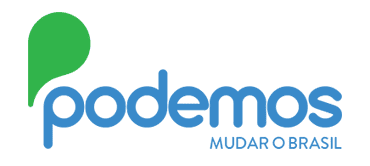 